GUÍA DE MATEMÁTICAS 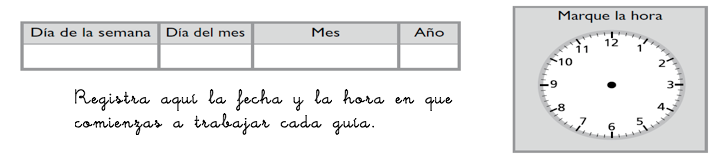 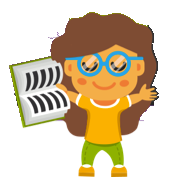 Para esta actividad necesitamos continuar con el apoyo de cada familia. Sabemos de sus esfuerzos. Un aplauso para ustedes que han intentado hacer lo mejor posible.Instrucciones1. Genera las secuencias numéricas indicadas a continuación, según el patrón indicado.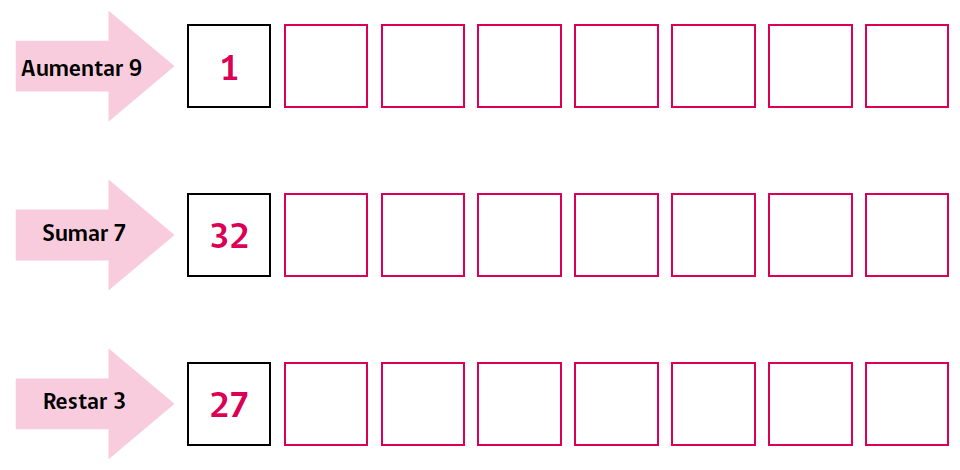 2. Las siguientes secuencias aumentan o disminuyen en una cantidad fija. Completa los números que faltan.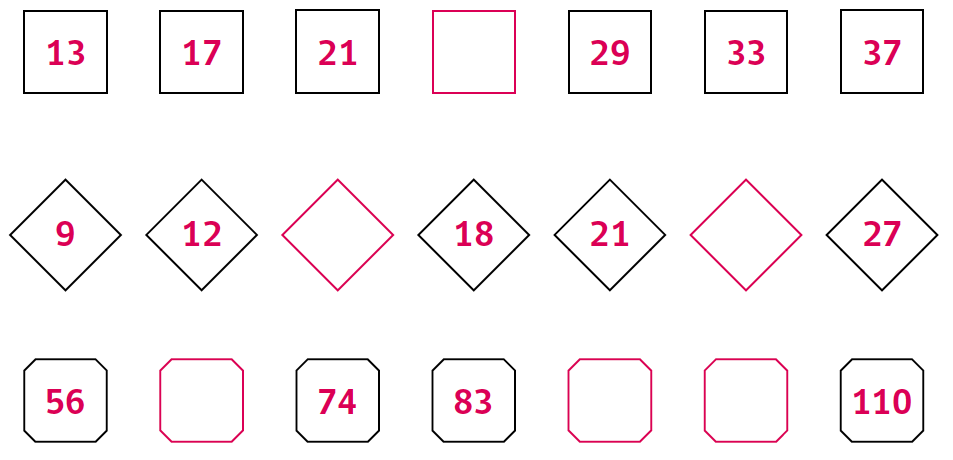 3. Completa los patrones y luego, escribe la regla de formación de cada uno de ellos.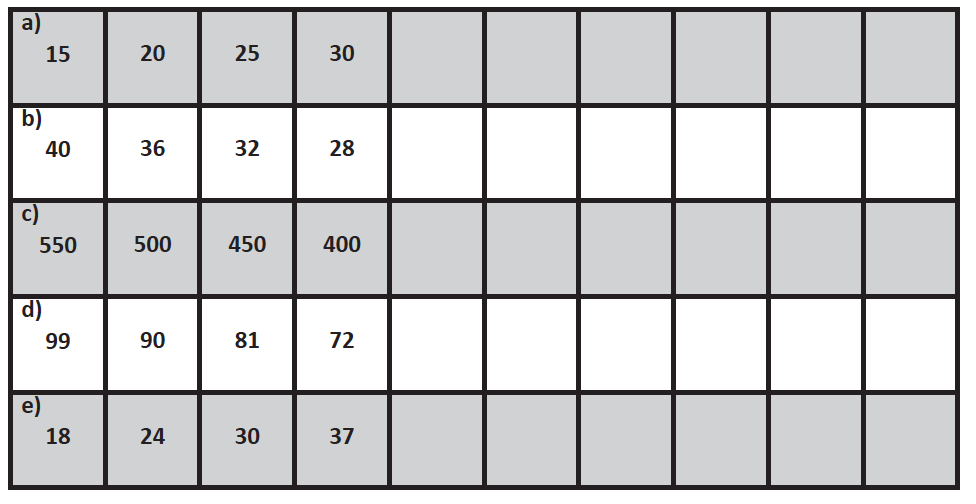 La regla del patrón a) es: ____________________________________________________________La regla del patrón b) es: ____________________________________________________________La regla del patrón c) es: ____________________________________________________________La regla del patrón d) es: ____________________________________________________________La regla del patrón e) es: ____________________________________________________________Nombre:Curso: 3°A   Fecha: semana Nº 24¿Cómo vamos?¿Cómo vamos?¿Cómo vamos?Objetivo (s): OA3Objetivo (s): OA3Objetivo (s): OA3Contenidos:  Adiciones, sustracciones y medición del tiempo.Contenidos:  Adiciones, sustracciones y medición del tiempo.Contenidos:  Adiciones, sustracciones y medición del tiempo.Objetivo de la semana: ¿Cuánto hemos aprendido?Objetivo de la semana: ¿Cuánto hemos aprendido?Objetivo de la semana: ¿Cuánto hemos aprendido?Habilidad: Resolver problemasHabilidad: Resolver problemasHabilidad: Resolver problemas¿Cómo lo hiciste?¿Cómo lo hiciste?¿Cómo lo hiciste?Muy bien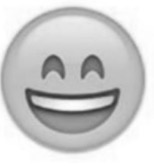 Bien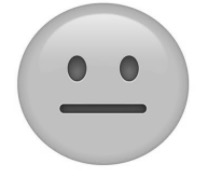 Puedo mejorar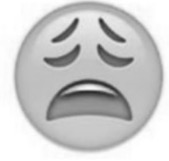 